МАТЕРИАЛ  ВЫЛОЖЕН  ДЛЯ  ОЗНАКОМЛЕНИЯ:  НЕ  РАЗБИРАТЬ!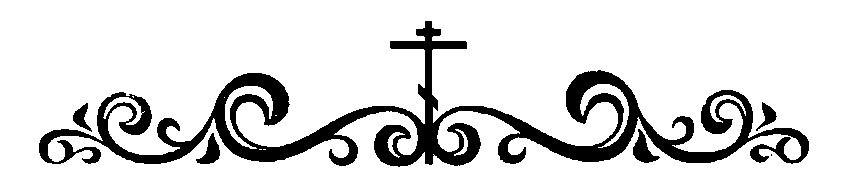 Иоакимо - Анновского храма Можайского благочиния Московской епархии РПЦ МП"По страницам православного календаря"Мариино стояние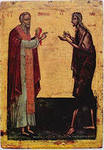 Помощь Божия — это не то, что Бог за нас будет делать, как утверждает народная молва. Бог помогает тем, кто сам делает. Когда Марию Египетскую одолевали искушения, она падала на землю и молилась. А что в таком случае мы делаем? Мариино стояние — народное название утрени, совершаемой в четверг пятой седмицы Великого поста (чаще всего в среду вечером), на которой читается Великий канон св. Андрея Критского и житие преподобной Марии Египетской.В последний раз в этом Великом посту мы читали покаянный канон Андрея Критского, на нашу душу ложились святые слова покаяния: «Помилуй мя, Боже, помилуй мя». Слышали и припевы: «Преподобный отче Андрее, моли Бога о нас! Преподобная  мати  Мария, моли Бога о нас!». Покаяние — вот то, чем мы можем спастись. Какие бы дела добрые мы ни совершали, хвалясь ими, мы превращаемся в фарисеев,  смотрящих только на внешность, а внутри — как гробы, полные всякой мерзости. Ибо делами закона мы не оправдаемся, никто не в состоянии совершить таких дел, которые покрыли бы наши злые дела. Покаяние — вот то, что стоит выше всего. Через покаяние многие достигли спасения.Нашему вниманию Церковь предлагает житие преподобной Марии Египетской. Некогда великая блудница через покаяние стала великой праведницей. Покаяние требует от нас таких трудов, каких не требуют наши добрые дела. Это только некоторым кажется, что легко каяться. Покаяние — неимоверно тяжкий труд. Покаяние не заключается в том, чтобы мы сказали: «Каюсь!» — даже призывая помощь Божию. Напрасно обольщаются те, кто думает, что, сказав на исповеди свой грех, мы не должны уже ничего больше делать. Назвать грех — это только положить доброе начало, а впереди предстоит огромный труд… Если не будет этого труда, наши слова могут так и остаться только словами. Но сказать с решительностью это первое слово – много значит. На пути много будет всяких обольщений, но нам нужно помнить первое слово. Мария Египетская занималась такими блудными делами, о которых ей трудно было впоследствии рассказывать подвижнику Зосиме. Она думала, грех — это удовольствие, и он ей откроет везде дверь. Но вот она столкнулась с первым препятствием, когда хотела пройти в храм на празднование — волна людская всегда оттесняла её, и она увидела в этом указующую руку Божию.  Взмолилась Пресвятой Богородице, и та помогла ей пройти в храм на поклонение Животворящему Кресту Господню. Поклонившись, она твердо решила порвать с грехом, не раздумывая, отправилась в пустыню. 17 лет она провела в  блудодеянии,  47 лет провела в покаянии. Каких искушений она ни испытала, но всё преодолела с помощью Божией. Помощь Божия — это не то, что Бог за нас будет делать, как утверждает народная молва. Бог помогает тем, кто сам делает. Когда Марию Египетскую одолевали искушения, она падала на землю и молилась. А что в таком случае мы делаем? Вспомним о своей молитве. Мы не только молимся небрежно, но ещё и молимся не всегда, а у нас искушений не меньше, чем было у Марии Египетской. Пустыня нашей жизни такие таит в себе соблазны, которых, может быть, не видели и древние подвижники. А преодолевать надо. Подвижники, прошедшие до нас путь покаяния и получившие опыт, помогут нам. И вот первая, кто нам поможет, — преподобная Мария Египетская. Когда она молилась, преподобный Зосима видел, как она приподнимается над землёй. Силу её молитве дало её покаяние, покаяние — крылья для того, чтоб парить над землёй. Только через покаяние мы можем избавиться от грехов. А грехов у нас бездна. Почему мы не ужасаемся этой бездне? Потому что не видим ее. Если б увидели эту бездну, с какой силой мы бы закричали: «Помилуй мя, Боже, помилуй мя!»Мы часто медлим с покаянием. Вот ещё немного погрешим, а потом и раскаемся. Такой расчет — это обман. «Душе моя, душе моя, восстани, что спиши? Конец приближается!» — поется в Великом каноне. Жизнь наша стремительно сокращается, и конец очень близок. Покаяние нельзя откладывать, ибо можем не успеть. Как Мария Египетская решилась, и сразу переплыла за реку Иордан, так и нам с грехом нужно рвать сразу. Вот что ты медлишь: «Ещё один глоток!» — а вдруг этот глоток будет смертельным?Покаяние приводит нас к воскресению. Пятая седмица Великого поста, ещё немного — и будет Воскресение Христово, Пасха. Пасха — это не земной праздник, Пасха — праздник небесный, и по-небесному, через покаяние, мы к нему должны готовиться.Вот спросим себя сейчас, с каким грехом мы порвали в этом году?Без освобождения от грехов не увидеть Пасхи, хотя бы по-земному мы её и достигли.Пасха — освобождение от грехов, примирение наше с Богом и друг с другом.Будем же торопиться восполнить свой пробел.Помилуй мя, Боже, помилуй мя! Преподобная мати  Мария,  моли  Бога  о  нас! Аминь.Публикуется по изданию:  Протоиерей  Димитрий  Дудко.  Из  виноградника  Божия. Проповеди.  М., 2010 г.Суббота Акафиста. Похвалы Пресвятой БогородицыВ субботу на пятой неделе Великого поста святая Церковь торжественно возглашает молебное пение акафиста, или благодарственной похвалы Пресвятой Богородице. Праздник этот установлен в IX веке за неоднократное избавление Константинополя помощью и заступлением Пресвятой Богородицы от нашествия врагов. При императоре Ираклии, когда патриарх Сергий, нося на руках своих икону Пресвятой Богородицы по городским стенам, умолял Господа о защите от персидских и скифских войск, осаждавших Константинополь, тогда народ искал защиты в храмах Божиих, день и ночь умоляя Усердную Заступницу спасти свой город.Император Константин Великий, основатель Константинополя, посвятил его Божией Матери и почитал Пресвятую Деву покровительницею своею и своей новой столицы. Многие храмы в честь Божией Матери были воздвигнуты в Константинополе. Во  Влахернском  храме хранилась Ее святая икона, написанная святым евангелистом Лукой. В ночь, когда соединенные силы агарян и персов с моря и с суши двинулись на город, внезапно восстала страшная буря, которая рассеяла и потопила суда нападавших. Остальные враги со стыдом бежали. Тогда во всю эту ночь благодарный народ, пребывавший во Влахернском храме, возгласил Защитнице града победную, всенощную и неседальную (акафист, греч. букв. неседальный) песнь: «Взбранной Воеводе победительная, яко избавльшеся от злых, благодарственная восписуем Ти раби Твои, Богородице!» И с того времени, в воспоминание столь великого чуда, Православная Церковь постановила празднество Похвалы Пресвятой Богородицы.Сначала праздник акафиста совершался в Константинополе в том Влахернском храме, где хранились чудотворная икона Божией Матери и священные предметы земной ее жизни — риза и пояс Ее; но позднее праздник был внесен в типиконы (уставы) монастырей святого Саввы Студийского и потом в церковные богослужебные книги, и с того времени сделался общим для всей Восточной Церкви.7 апреля -  Благовещение Пресвятой Богородицы. 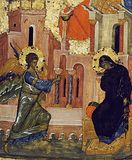 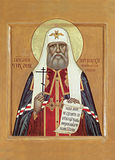 Преставление свт.  Тихона, патриарха Московского и всея России (1925)Евангельские ЧтенияНа веч. - Благовещения: Быт. XXVIII, 10-17. Иез. XLIII, 27 - XLIV, 4. Притч. IX, 1-11. Утр. -Лк., 4 зач., I, 39-49, 56. На 6-м часе: Ис. XLVIII, 17 - XLIX, 4. На веч.: Быт. XXVII, 1-41.Притч. XIX, 16-25. Благовещения: Исх. III, 1-8. Притч. VIII, 22-30. Лит. - Евр., 306 зач., II, 11-18. Лк., 3 зач., I, 24-38.Литургия свт. Иоанна Златоуста.Святитель Феофан Затворник. Мысли на каждый день годаБлаговещение и установление таинства Тела и Крови. Какое сочетание! Мы причащаемся истинного Тела и истинной Крови Христовых, - тех самых, которые в воплощении приняты от  пренепорочных  кровей  Пречистой  Девы  Богородицы. Таким образом,  в  воплощении, совершившемся в час благовещения, положено основание таинству Тела и Крови. 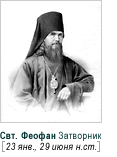 И ныне это приводится на память всем христианам, чтобы, помня то, чтили Пресвятую Богородицу истинной Матерью своей, не как молитвенницу только и ходатаицу, но и как питательницу всех.  Дети питаются молоком матери, а мы питаемся Телом и Кровью, которые от Пресвятой Девы Богородицы. Питаясь так, мы пьем существенно млеко из грудей Ее.Так говорит Господь: "Я Господь Бог твой, научающий тебя полезному, ведущий тебя по тому пути, по которому должно тебе идти. О, если бы ты внимал заповедям Моим! Тогда мир твой был бы как река, и правда твоя - как волны морские. И семя твое было бы как песок, и происходящие из чресл твоих - как песчинки; не изгладилось бы, не истребилось бы имя его предо Мною". Под каким условием? "Выходите из Вавилона" (Ис. 48, 17-20). Вавилон - это образ греховности всесторонней. Оставь грех, обратись ко Господу всем сердцем твоим, и Он не помянет беззаконий твоих, и предаст забвению все неправды твои. Опять поступишь в милость к Нему, - и тогда только ходи путем, которому учит Он тебя, и будет, как река мир твой внутренний, как песок - благопомышления  сердца твоего, и как персть земли - плоды  доброделания  твоего.Проповедь на Благовещение. О соответствии Писания и Предания(Лк. 1, 39-49, 56)(Лк. 1, 24-38)(Евр. 2, 11-18)«Днесь спасения нашего главизна, и еже от века таинства явление». Сегодня такой день, когда небо соединилось с землею, когда Сын Божий стал Сыном Девы. Произошло это и по воле Божией, и — по святости, по верности Богу Самой Девы Марии. Через шесть месяцев после того, как престарелая Елизавета зачала Иоанна Крестителя, Архангел Гавриил был послан «в город Галилейский, называемый Назарет, к Деве, обрученной мужу, именем Иосифу,  из дома  Давидова; имя же Деве: Мария». И далее следует небольшой диалог, из которого открываются удивительные качества Божией избранницы.Вообще о Деве Марии мы больше узнаем из церковного предания, из церковной истории. Нам известно, что с раннего детства Она воспитывалась в храме, жила во Святом Святых, где занималась молитвой, чтением Слова Божия и рукоделиями; что Ангелы посещали Ее, и что Она дала неслыханный тогда обет, — навсегда пребыть девой. Протестанты спрашивают: а где это в Священном писании? А вот как раз — в сегодняшнем коротеньком диалоге.Архангел вошел к Ней. Но, в отличии от Захарии, который, едва «увидев его, смутился, и страх напал на него» (Лк. 1, 12), Мария не испугалась. И Архангел не называет Ей свое имя, как он назвал его Захарии. И это говорит о том, что Мария была как бы «своя» в мире Ангелов, и явившийся был уже знаком Ей.Смутилась же Мария не от его вида, но от его удивительного приветствия: «Радуйся, Благодатная! Господь с Тобою; благословенна Ты между женами». Но, смутившись, Мария не смешалась, не потерялась. Она спокойно «размышляла, что бы это было за приветствие»? А как размышляет благочестивый человек? Он погружается умом в Священное писание, ищет там примеров, аналогий, ищет прямого ответа на возникший вопрос. Мария, очевидно, привыкла так делать, и всегда получала ответы. Но тут, мысленно пробегая историю великих мужей и жен древности, Она нигде не нашла, чтобы кто-то кого-то приветствовал такими удивительными словами. И отсюда Ее смущение. И Она ничего не отвечает, потому что Ей нечего ответить; и ничего не спрашивает, потому что верит, что все, что Ей надо знать, непременно откроется. И Архангел возвещает то необыкновенное, что Ей уготовано: «Ты обрела благодать у Бога; и вот, зачнешь во чреве, и родишь Сына, и наречешь Ему имя: Иисус; Он будет велик, и наречется Сыном Всевышнего; и даст Ему Господь Бог престол Давида, отца Его; и будет царствовать над домом Иакова вовеки, и Царству Его не будет конца». От Нее родится Тот, Кого Сама же Она, вместе со Своим народом, с нетерпением ожидает.Но Она задает странный вопрос: «Как будет это, когда Я мужа не знаю»? И Архангел признал законность этого вопроса. Он не стал объяснять, что, дескать, ты же для того и вступила в брак, чтобы познать мужа. Из этого ясно, что, во-первых, Мария знала, что значит «знать мужа», а во-вторых, что Она не собиралась этого делать даже ради рождения такого Сына! Архангел не укорил Ее, как укорил Захарию, но — объяснил, каким образом Мария соединит девство с рождеством: «Дух Святый найдет на Тебя, и сила Всевышнего осенит Тебя. Посему и рождаемое святое наречется Сыном Божиим». То, что услышала Мария, было удивительным и непонятным. Но для Нее главное — что не придется нарушить данного Богу обета. И теперь Она с легким сердцем сказала: «Се, раба Господня; да будет Мне по слову твоему».И вот — путь святости, путь простой веры и преданности Богу. Бог совершит все свои великие дела. Он знает, как это сделать. От нас же требуется верность Богу в том, что в наших силах. А Господь, в частности, говорит: «Если дашь обет Господу Богу твоему, немедленно выполни его, ибо Господь Бог твой взыщет его с тебя, и на тебе будет грех… Что вышло из уст твоих, соблюдай и исполняй так, как обещал ты Господу Богу твоему» (Втор. 23, 21-23). От нас требуется глубокое погружение в Слово Божие, во все то, что Бог Сам открыл о Себе; от нас требуется выполнения заповедей Его; и от нас требуется благоразумное и мудрое молчание, когда нам нечего сказать, и когда требуется показать свое сердечное доверие Божьему о нас промыслу.http://www.mepar.ruКАНОНИЗАЦИЯ ПАТРИАРХА ТИХОНА ПРОИЗВЕЛА ОШЕЛОМЛЕНИЕ - СОТРУДНИК ИНСТИТУТА ВСЕОБЩЕЙ ИСТОРИИ РАН СЕРГЕЙ БЕЛЯЕВО необыкновенной, практически детективной истории обретения святых мощей патриарха Тихона рассказывает археолог, историк, сотрудник Института Всеобщей истории Российской академии наук Сергей Алексеевич Беляев. Эти работы проводились под его руководством, по благословению патриарха Алексия Второго. Беляев много лет работал в головном археологическом Институте АН СССР, на его счету более 60 археологических экспедиций, включая знаменитую Херсонесскую экспедицию, в результате которой было определено место крещения князя Владимира. С 90-х годов Сергей Алексеевич руководит работами по обретению святых мощей угодников Божиих, преданных поруганию в годы революции и советской власти.
        — Патриарх Тихон – одна из ключевых фигур в истории Русской православной церкви и всей России. Он фактически единственный из народных авторитетов противостоял богоборческой власти. Примечательно, что он был канонизирован еще во времена Советского Союза, в 1989 году. Его имя и теперь, в неспокойный предвыборный период, вспоминают в связи с составленной им молитвой о спасении России. Сергей Алексеевич, по Вашему мнению, что значил для России тогда, в советское время, акт о причислении патриарха Тихона к лику святых?— Канонизация патриарха произвела на народ ошеломляющее впечатление. Надо помнить, что основу населения Советского Союза составляли люди, которые всю свою сознательную жизнь прожили в эпоху богоборчества. Когда был поднят вопрос о канонизации патриарха Тихона, даже в церковной среде раздавались возгласы опасения: «Да вы что! Он же антисоветчик!» И хотя святейший Тихон был фигурой по меркам большевиков, одиозной, но для верующих людей он был знамением старой России; старой в смысле жить по евангельскому завету – это добро, порядочность, честность, любовь к людям и к своей Отчизне. И для того поколения, для тех людей, которые все это видели и пережили, для них канонизация это было нечто чудесное, неожиданное, как дар Божий.— В сообщении ТАСС тогда говорилось, что начались торжества, посвященные 400-летию установления патриаршества на Руси. «Их главным событием стал архиерейский собор, проходивший с 9 по 11 октября в Свято-Даниловом монастыре, на котором принято решение о канонизации патриарха Иова и патриарха Тихона - двух выдающихся деятелей Русской православной церкви». Мощи святителя Иова – первого русского патриарха – покоились в Успенском соборе Московского Кремля. А о мощах патриарха Тихона ничего не говорилось. Что о его могиле было известно тогда?— Патриарх Тихон был погребен в 1925 году у южной стены внутри Малого собора Донского монастыря. В том Акте канонизации, который был принят на Соборе 1989 года, отсутствовал пункт о его святых мощах. Это было потому, что все были уверены - то место, которое в Малом соборе Донского монастыря обозначено как могила, это не что иное, как просто обозначение места, где патриарх был когда-то погребен. Потому что были свидетели того, как в одну из зимних ночей в начале 30-х годов от Малого Собора Донского монастыря в сторону крематория отъехали сани с гробом. Спустя некоторое время на плечах обновленческого митрополита Александра Введенского появился зеленый саккос. И он был принят за тот саккос, в котором был погребен святейший Тихон. После кончины Введенского, саккос был приобретен святейшим патриархом Алексием Первым, отреставрирован, и помещен в церковно-археологическом кабинете Московской духовной академии в особой витрине, которая была слева от входа с надписью, гласящей, что здесь выставлен саккос, в котором был погребен патриарх Тихон. Поэтому убеждение было полное – в могиле останков святейшего Тихона нет.— У Вас были какие-то сомнения на этот счёт?— Мне было кое-что известно частным образом, со слов Михаила Ефимовича Губонина, который был большим другом папы и писателем жизни святейшего Тихона. Во время погребения патриарха Тихона в 1925 году Михаил Ефремович был иподъяконом у епископа Петра Руднева, викария патриарха, который руководил погребением. Мои родители тоже участвовали в похоронах – мама в числе молящихся, а отец был иподьяконом у архиепископа Федора Поздеевского. Оказывается, на фабрике Оловянишникова был изготовлен не один, а три зеленых саккоса. Я был не уверен, что могила пустая. Убежденность превратилась в твердую уверенность после того, как совершенно непроизвольно, после многих отсрочек и переносов, работы по обретению святых мощей начались в праздник Сретения Господня. Вопрос об обретении святых мощей ставился патриархом Алексием Вторым и раньше, но он проявлял здесь осторожность, связанную с всеобщим убеждением, что могила пуста. Выяснению дела, как ни странно, способствовал пожар. В 1991 году 18 ноября в Малый Собор бросили бутылку с зажигательной смесью, и он выгорел.— Посмотрела сейчас по нашей базе данных. «ТАСС. МОСКВА. 18 ноября вечером загорелось помещение притвора Малого собора Донского монастыря. Обгорели и пострадали от высокой температуры иконы, монастырская утварь, мебель. Сильно оплавился старинный серебряный крест, лежавший на мощах. Иконостас с наиболее ценными иконами пожарным удалось спасти. Предполагаемая причина пожара – поджог».— Не буду останавливаться на многих деталях, но об одной надо сказать. Была вскрыта большая площадь пола. Рядом с предполагаемым захоронением патриарха Тихона не было свободного места – кругом могилы с надгробными плитами. И только на одном месте не было ничего – на месте, которое считалось могилой патриарха. Оказалось, что здесь проходит отопление - воздухопровод для подачи теплого воздуха в собор от печи, которая находилась вне. Эта система, построенная в 80-хх годах XIX века, представляла собой короб из кирпича 60 см высотой, 40 см шириной. Но у меня был большой археологический опыт, и я увидел, что в двух местах имеются едва заметные швы. Они были настолько малы, что неопытному взгляду едва ли можно было это заметить. Тогда разломали калорифер длиной больше 3 метров. Показались плиты. Мы расчистили одну плиту, подняли ее и увидели под плитой склеп глубиной 2,5 – 3 метра, дно и боковые стены которого выложены мрамором. Посередине склепа стоял дубовый гроб хорошей сохранности, а на крышке гроба - мраморная доска с надписью «Святейший Тихон. Патриарх Московский и всея России». Осмотр гроба показал, что с момента его помещения в этот склеп он не вскрывался. Это случилось 17 февраля 1992 года в 23.15. Я позвонил патриарху Алексию. Он был в Чистом, где проходило заседание Священного Синода. Сообщил, что гроб Святейшего патриарха Тихона в полной сохранности находится на своем месте. Он помолчал довольно продолжительное время. Спросил: «А Вы в этом уверены?». Я ответил: «Да, Ваше Святейшество. Вы можете тоже быть в этом уверены, если приедете». Пауза была уже короче. Святейший сказал: «Хорошо». И в 00.15 патриарх Алексий прибыл. После того как он все увидел, он поздравил братию, поблагодарил всех, кто участвовал в обретении. Непосредственно археологией занимались мои коллеги, с кем я раньше работал в Херсонесской экспедиции. Работы проходили под пение хора.  В течение всего периода обретения на месте присутствовали наместник Донского монастыря архимандрит Агафодор и иеромонах Тихон (Шевкунов), клирик того же монастыря, и все решения принимались соборно.— И никто не знал, каким образом было произведено захоронение в 1925 году?— Захоронение было тайное. При опускании гроба в могилу, в Малый Собор никого не пустили. И явно склеп был сделан раньше, потаенно. Это целая комната, где можно стоять в полный рост, высотой около 2.5 метров, длиной 3 метра и шириной 2.  Всё выложено мраморной плиткой. Мы раскопали все вокруг, там были склепы совершенно иного плана.— То есть при похоронах разобрали отопительную систему, и поместили туда гроб?— Да. Именно так.— А интересно, что за сани видели с гробом в 30-м году?— Потом оказалось, что это была киносъемка.— Где сейчас покоятся мощи?— Сейчас они находятся в Большом соборе. А захоронение было в Малом. Одно время, в 90-е годы, была традиция перемещения мощей весной и осенью из теплого собора в холодный и наоборот. Сейчас этого нет, поскольку в Большом соборе сделали отопление.— Когда мощи были подняты и установлены в почетном месте?— В торжественной обстановке 22 февраля, с песнопениями, святые мощи были показаны архиереям и духовенству. Крышка гроба была открыта, и все могли их увидеть. 27 февраля гроб был поднят. Следует отметить, это было нелегким делом, так как и крышка и гроб были обшиты свинцом. А самое первое молитвенное поклонение святейшему Тихону было воздано еще в 1990-м году, в первый день его памяти после канонизации, на Благовещение. Той весной этот праздник совпал с Вербным воскресением.   В Малом соборе, где было только обозначение могилы, был совершен первый молебен. В торжестве участвовали наш патриарх Алексий и митрополит Американский Феодосий. Кстати, похороны патриарха Тихона в 1925 году также совпали с Вербным воскресением. И там, в гробу была вербочка.Елена  Дорофеева, Итар-ТАСС